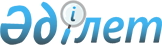 Атбасар аудандық мәслихатының 2022 жылғы 23 желтоқсандағы № 7С 26/19 "Полтавка ауылдық округінің 2023-2025 жылдарға арналған бюджеті туралы" шешіміне өзгерістер енгізу туралыАқмола облысы Атбасар аудандық мәслихатының 2023 жылғы 17 қарашадағы № 8С 9/13 шешімі
      Атбасар аудандық мәслихаты ШЕШІМ ҚАБЫЛДАДЫ:
      1. Атбасар аудандық мәслихатының "2023-2025 жылдарға арналған Полтавка ауылдық округінің бюджеті туралы" 2022 жылғы 23 желтоқсандағы № 7С 26/19 шешіміне келесі өзгерістер енгізілсін:
      1- тармақ жаңа редакцияда жазылсын:
      "1. 2023-2025 жылдарға арналған Полтавка ауылдық округінің бюджеті тиісінше 1, 2 және 3-қосымшаларға сәйкес, оның ішінде 2023 жылға келесі көлемдерде бекітілсін:
      1) кірістер – 21 393,5 мың теңге, оның ішінде:
      салық түсімдері – 7 546,0 мың теңге;
      салықтық емес түсімдер – 0 теңге;
      негізгі капиталды сатудан түсетін түсімдер – 0 теңге;
      трансферттер түсімдері – 13 847,5 мың теңге;
      2) шығындар – 21 599,0 мың теңге;
      3) таза бюджеттік кредиттеу – 0 теңге:
      бюджеттік кредиттер – 0 теңге;
      бюджеттік кредиттерді өтеу – 0 теңге;
      4) қаржы активтерімен операциялар бойынша сальдо – 0 теңге:
      қаржы активтерін сатып алу – 0 теңге;
      мемлекеттің қаржы активтерін сатудан түсетін түсімдер – 0 теңге;
      5) бюджет тапшылығы (профициті) – -205,5 мың теңге;
      6) бюджет тапшылығын қаржыландыру (профицитін пайдалану) – 205,5 мың теңге:
      қарыздар түсімі – 0 теңге;
      қарыздарды өтеу – 0 теңге;
      бюджет қаражатының пайдаланылатын қалдықтары – 205,5 мың теңге.";
      көрсетілген шешімге 1, 4-қосымшалар осы шешімге 1, 2-қосымшаларға сәйкес жаңа редакцияда жазылсын;
      2. Осы шешім 2023 жылғы 1 қаңтардан бастап қолданысқа енгізіледі. 2023 жылға арналған Полтавка ауылдық округінің бюджеті 2023 жылға арналған жоғары тұрған бюджеттерден нысаналы трансферттер
					© 2012. Қазақстан Республикасы Әділет министрлігінің «Қазақстан Республикасының Заңнама және құқықтық ақпарат институты» ШЖҚ РМК
				
      Атбасар аудандық мәслихатының төрағасы

Н.Рахимов
Атбасар аудандық
мәслихатының
2023 жылғы 17 қарашадағы
№ 8С 9/13 шешіміне
1 қосымшаАтбасар аудандық
мәслихатының
2022 жылғы 23 желтоқсандағы
№ 7С 26/19 шешіміне
1 қосымша
Санаты
Санаты
Санаты
Санаты
Сома,
мың теңге
Сыныбы
Сыныбы
Сыныбы
Сома,
мың теңге
Кіші сыныбы
Кіші сыныбы
Сома,
мың теңге
Атауы
Сома,
мың теңге
I. Кірістер
21 393,5
1
Салықтық түсімдер
7 546,0
01
Табыс салығы
424,0
2
Жеке табыс салығы
424,0
04
Меншікке салынатын салықтар
3 622,0
1
Мүлікке салынатын салықтар
236,0
3
Жер салығы
53,7
4
Көлік құралдарына салынатын салық
3 304,3
5
Бірыңғай жер салығы
28,0
05
Тауарларға, жұмыстарға және қызметтерге салынатын iшкi салықтар
3 500,0
3
Табиғи және басқа да ресурстарды пайдаланғаны үшін түсетін түсімдер
3 500,0
2
Салықтық емес түсімдер
0
3
Негізгі капиталды сатудан түсетін түсімдер
0
4
Трансферттер түсімі
13 847,5
02
Мемлекеттiк басқарудың жоғары тұрған органдарынан түсетiн трансферттер
13 847,5
3
Аудандардың (облыстық маңызы бар қаланың) бюджетінен трансферттер
13 847,5
Функционалдық топ
Функционалдық топ
Функционалдық топ
Функционалдық топ
Сома,
мың теңге
Бюджеттік бағдарламалардың әкiмшiсi
Бюджеттік бағдарламалардың әкiмшiсi
Бюджеттік бағдарламалардың әкiмшiсi
Сома,
мың теңге
Бағдарлама
Бағдарлама
Сома,
мың теңге
Атауы
Сома,
мың теңге
II. Шығындар
21 599,0
01
Жалпы сипаттағы мемлекеттiк қызметтер
19 831,8
01
124
Аудандық маңызы бар қала, ауыл, кент, ауылдық округ әкімінің аппараты
19 831,8
01
124
001
Аудандық маңызы бар қала, ауыл, кент, ауылдық округ әкімінің қызметін қамтамасыз ету жөніндегі қызметтер
19 831,8
07
Тұрғын үй-коммуналдық шаруашылық
1 320,7
07
124
Аудандық маңызы бар қала, ауыл, кент, ауылдық округ әкімінің аппараты
1 320,7
07
124
008
Елді мекендердегі көшелерді жарықтандыру
749,6
07
124
011
Елді мекендерді абаттандыру мен көгалдандыру
571,1
12
Көлiк және коммуникация
446,5
12
124
Аудандық маңызы бар қала, ауыл, кент, ауылдық округ әкімінің аппараты
446,5
12
124
013
Аудандық маңызы бар қалаларда, ауылдарда, кенттерде, ауылдық округтерде автомобиль жолдарының жұмыс істеуін қамтамасыз ету
446,5
III. Таза бюджеттік кредиттеу
0
Бюджеттік кредиттер
0
Бюджеттiк кредиттердi өтеу
0
IV. Қаржы активтерімен операциялар бойынша сальдо
0
Қаржы активтерiн сатып алу
0
Мемлекеттің қаржы активтерiн сатудан түсетiн түсiмдер
0
V. Бюджет тапшылығы (профициті)
-205,5
VI. Бюджет тапшылығын қаржыландыру (профицитін пайдалану)
205,5
Қарыздар түсімі
0
Қарыздарды өтеу
0
Бюджет қаражатының пайдаланылатын қалдықтары
205,5
8
Бюджет қаражатының пайдаланылатын қалдықтары
205,5
01
Бюджет қаражаты қалдықтары
205,5
1
Бюджет қаражатының бос қалдықтары
205,5Атбасар аудандық
мәслихатының
2023 жылғы 17 қарашадағы
№ 8С 9/13 шешіміне
2 қосымшаАтбасар аудандық
мәслихатының
2022 жылғы 23 желтоқсандағы
№ 7С 26/19 шешіміне
4 қосымша
Атауы
Сома,
мың теңге
Барлығы
446,5
Аудандық бюджеттен ағымдағы нысаналы трансферттер
446,5
Автомобиль жолдарының жұмыс істеуін қамтамасыз ету
446,5